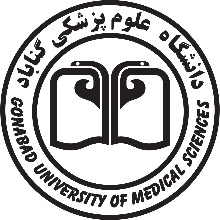 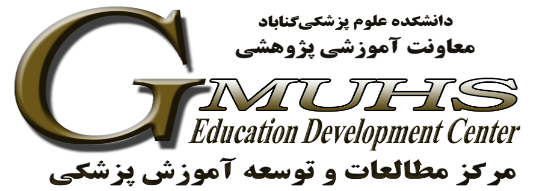 فرم طرح درسهدف کلی درس: مقاالت تخصصي را خوانده و بالاتر از 51 %مفهوم آنرا بدرستي بيان كنديك مقاله پژوهشي را به زبان انگليسي ارائه شفاهي دهدنحوه ارزشیابی:فعالیت انجام شده دانشجویان در تکالیف، آزمون و گفتگو در سامانه نویدحضور فعال در کلاس آنلاین و کلاس حضورینحوه ی محاسبه ی نمره کل:40 درصد سامانه نوید  60 درصد امتحان پایانیمنابع: 1. Brunner LS, Smeltzer SCOC, Bare BG, Hinkle JL, Cheever KH. Brunner &amp;Suddarth&#39;s Textbook of Medical-surgical Nursing: Wolters KluwerHealth/Lippincott Williams &amp; Wilkins; 2010.2. Rosdahl CB, Kowalski MT. Textbook of Basic Nursing: Lippincott Williams &amp;Wilkins; 2008.3. Chabner DE. Medical Terminology: A Short Course: Elsevier - HealthSciences Division; 2011.4. Creason C. Stedman&#39;s Medical Terminology: Steps to Success in MedicalLanguage: Wolters Kluwer Health/Lippincott Williams &amp; Wilkins; 2010.5. Collins CE. A Short Course in Medical Terminology: Wolters Kluwer Health;2013.نام درستعداد واحدرشته تحصیلیمقطع تحصیلی دانشجویانمحل برگزاریمدرسنیسمال تحصیلیزبان تخصصی 2اتاق عملکارشناسی پیوستهسالن کلاس هاآذر عرب خزاعی1401-1400شماره جلسهتاریخ جلسهاهداف میانی (رئوس مطالب)اهداف ویژه (بر اساس سه حیطه اهداف آموزشی:شناختی، عاطفی، روان حرکتی)طبقه هر حیطهروش یاددهی یادگیریمواد و وسایل آموزشیزمان جلسهتکالیف دانشجونحوه ارزشیابی121/6/1400ترمینولوژی و اختصارات پزشکیحیطه شناختیآشنایی با پیشوند های کلمات تخصصی prefixآشنایی با پسوندهای کلمات تخصصی suffixآشنایی با ریشه کلماتحیطه عاطفیدانشجو برای شرکت در کلاس درس انگیزه داشته باشدشناختی عاطفیسخنرانی و پرسش و پاسخوایت برد- ونمایش اسلاید90حضور فعال و شرکت در بحث گروهیتکوینی- پایانی230/6/1400ترمینولوژی و اختصارات پزشکیشناختیآشنایی با پیشوند های کلمات تخصصی prefixآشنایی با پسوندهای کلمات تخصصی suffixآشنایی با ریشه کلماتحیطه عاطفیدانشجو برای شرکت در کلاس درس انگیزه داشته باشدشناختی عاطفیسخنرانی و پرسش و پاسخوایت برد- ونمایش اسلاید90حضور فعال و شرکت در بحث گروهیتکوینی- پایانی36/7/1400یادگیری متن و تمرینات مربوط به درس اول(تعریف جراحی گوارش)شناختیDefining Nursing The Evolution of Definitions of Nursingحیطه عاطفیدانشجو برای شرکت در کلاس درس انگیزه داشته باشدشناختی عاطفیسخنرانی و پرسش و پاسخوایت برد- ونمایش اسلاید90حضور فعال و شرکت در بحث گروهیتکوینی- پایانی413/7/1400یادگیری متن و تمرینات مربوط به درس اولشناختیDefining Nursing The Evolution of Definitions of Nursingحیطه عاطفیدانشجو برای شرکت در کلاس درس انگیزه داشته باشدشناختی عاطفیسخنرانی و پرسش و پاسخوایت برد- ونمایش اسلاید90حضور فعال و شرکت در بحث گروهیتکوینی- پایانی520/6/1400یادگیری متن و تمرینات مربوط به درس دوم(بیماری های جراحی گوارش)شناختیPhysical Examination حیطه عاطفیدانشجو برای شرکت در کلاس درس انگیزه داشته باشدشناختی عاطفیسخنرانی و پرسش و پاسخوایت برد- ونمایش اسلاید90حضور فعال و شرکت در بحث گروهیتکوینی- پایانی627/6/1400یادگیری متن  و تمرینات مربوط به درس دومشناختیPhysical Examination حیطه عاطفیدانشجو برای شرکت در کلاس درس انگیزه داشته باشدشناختی عاطفیسخنرانی و پرسش و پاسخوایت برد- ونمایش اسلاید90حضور فعال و شرکت در بحث گروهیتکوینی- پایانی74/7/1400یادگیری متن  و تمرینات مربوط به درس سومشناختیHealth Assessment The Accuracy of the Health History عاطفیدانشجو مایل باشد در کلاس درس شرکت کندشناختی عاطفیسخنرانی و پرسش و پاسخوایت برد- ونمایش اسلاید90حضور فعال و شرکت در بحث گروهیتکوینی- پایانی811/7/1400یادگیری متن  و تمرینات مربوط به درس سومشناختیHealth Assessment The Accuracy of the Health History عاطفیدانشجو مایل باشد در کلاس درس شرکت کندشناختی عاطفیسخنرانی و پرسش و پاسخوایت برد- ونمایش اسلاید90حضور فعال و شرکت در بحث گروهیتکوینی- پایانی918/7/1400یادگیری متن  و تمرینات مربوط به درس چهارمشناختیVital Signs Body TemperaturePulseRespirationBlood PressureSome Implications for Nursing عاطفیدانشجو مایل باشد در کلاس درس شرکت کندشناختی عاطفیسخنرانی و پرسش و پاسخوایت برد- ونمایش اسلاید90حضور فعال و شرکت در بحث گروهیتکوینی- پایانی1025/7/1400یادگیری متن  و تمرینات مربوط به درس چهارمشناختیVital Signs Body TemperaturePulseRespirationBlood PressureSome Implications for Nursing عاطفیدانشجو مایل باشد در کلاس درس شرکت کندشناختی عاطفیسخنرانی و پرسش و پاسخوایت برد- ونمایش اسلاید90حضور فعال و شرکت در بحث گروهیتکوینی- پایانی112/8/1400یادگیری متن  و تمرینات مربوط به درس پنجمشناختیWound Care Primary IntentionSecondary IntentionTertiary IntentionProviding wound Careعاطفیدانشجو مایل باشد در کلاس درس شرکت کندشناختی عاطفیسخنرانی و پرسش و پاسخوایت برد- ونمایش اسلاید90حضور فعال و شرکت در بحث گروهیتکوینی- پایانی129/8/1400یادگیری متن  و تمرینات مربوط به درس پنجمشناختیWound Care Primary IntentionSecondary IntentionTertiary IntentionProviding wound Careعاطفیدانشجو مایل باشد در کلاس درس شرکت کندشناختی عاطفیسخنرانی و پرسش و پاسخوایت برد- ونمایش اسلاید90حضور فعال و شرکت در بحث گروهیتکوینی- پایانی1316/8/1400یادگیری متن  و تمرینات مربوط به درس ششمشناختیHealth and Illness The High-Level Wellness ModelThe Agent-Host-Environment ModelThe Health-Belief Modelعاطفیدانشجو مایل باشد در کلاس درس شرکت کندشناختی عاطفیسخنرانی و پرسش و پاسخوایت برد- ونمایش اسلاید90حضور فعال و شرکت در بحث گروهیتکوینی- پایانی1423/8/1400یادگیری متن  و تمرینات مربوط به درس ششمشناختیHealth and Illness The High-Level Wellness ModelThe Agent-Host-Environment ModelThe Health-Belief Modelعاطفیدانشجو مایل باشد در کلاس درس شرکت کندشناختی عاطفیسخنرانی و پرسش و پاسخوایت برد- ونمایش اسلاید90حضور فعال و شرکت در بحث گروهیتکوینی- پایانی1530/8/1400ترجمه و خلاصه نویسی متون علمیشناختی خواندن متون علمی مربوط با سرعتی مناسب و درک مفاهیم و مبانیعاطفیدانشجو مایل باشد در کلاس درس شرکت کندشناختی عاطفیسخنرانی و پرسش و پاسخوایت برد- ونمایش اسلاید90حضور فعال و شرکت در بحث گروهیتکوینی- پایانی167/9/1400ترجمه و خلاصه نویسی متون علمیشناختیخواندن متون علمی مربوط با سرعتی مناسب و درک مفاهیم و مبانیعاطفیدانشجو مایل باشد در کلاس درس شرکت کندشناختی عاطفیسخنرانی و پرسش و پاسخوایت برد- ونمایش اسلاید90حضور فعال و شرکت در بحث گروهیتکوینی- پایانی1714/9/1400ترجمه و خلاصه نویسی متون علمیشناختیخواندن متون علمی مربوط با سرعتی مناسب و درک مفاهیم و مبانیعاطفیدانشجو مایل باشد در کلاس درس شرکت کندشناختی عاطفیسخنرانی و پرسش و پاسخوایت برد- ونمایش اسلاید90حضور فعال و شرکت در بحث گروهیتکوینی- پایانی1821/9/1400یادگیری متن و تمرینات مربوط به گزارشات انگلیسی پاراکلینیکی ( سونوگرافی، سی تی اسکن و ...)شناختینوشتن صحیح لغات و اصطلاحات عاطفیدانشجو مایل باشد در کلاس درس شرکت کندشناختی عاطفیسخنرانی و پرسش و پاسخوایت برد- ونمایش اسلاید90حضور فعال و شرکت در بحث گروهیتکوینی- پایانی19جمع بندی مطالب کلاسشناختیآزمون پایانی